TODAY I AM GRATEFUL FOR…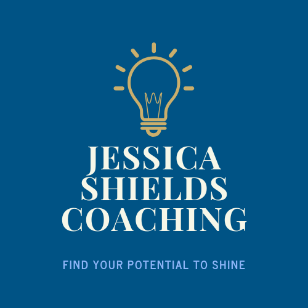 